第９回グループカウンセリング～気軽に沢山の仲間と　　　触れ合ってみませんか？～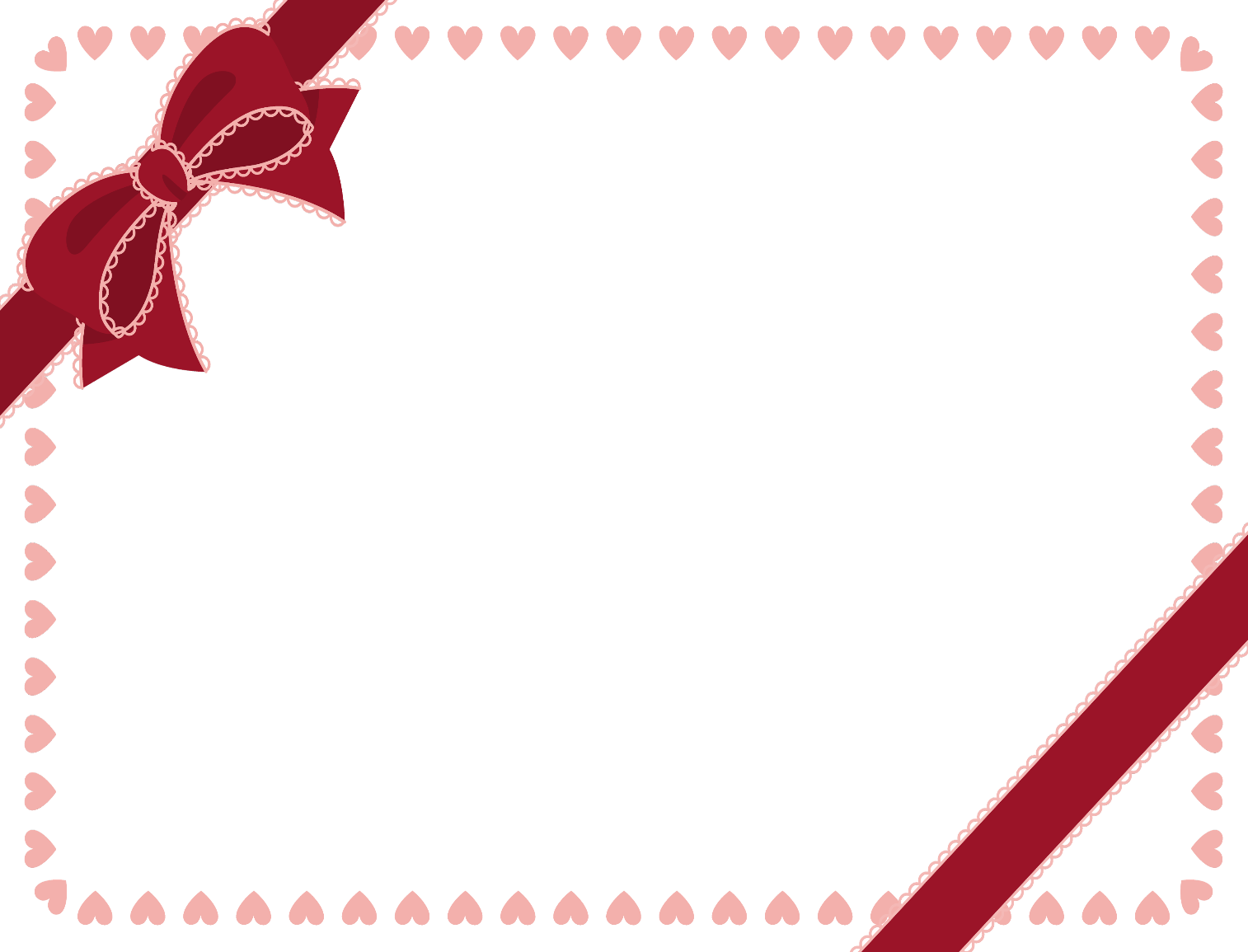 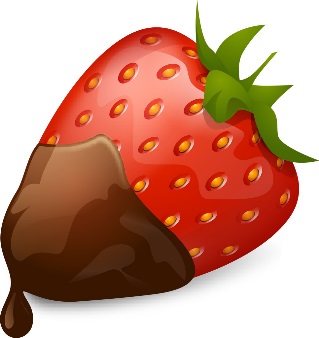 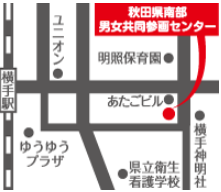 